Состав профсоюзного комитетаМАОУ СОШ № 58на 2021-2022 уч.г.Ревизионная комиссия:Председатель – Донцова И.В.Члены: Мальцева М.Н.               Степанцова Я.О.               Данцова О.Н.Специалист по охране труда – Мальцева М.Н.Комиссия социального страхования: Председатель – Гудим Н.В.Заместитель председателя ПК -  Мальцева М.Н.Секретарь – Степанцова Я.О.Члены комиссии:Донцова И.В.Данцова О.Н.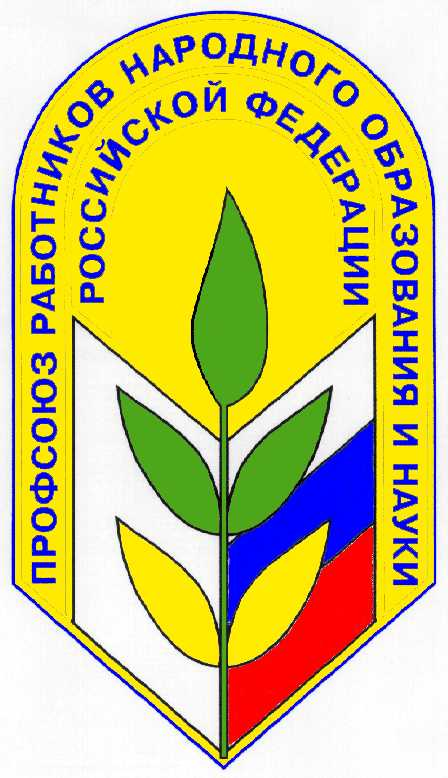 